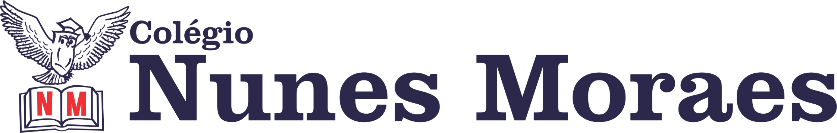 “O CONHECIMENTO ESTÁ NOS ESPERANDO, QUERIDOS ALUNOS. SEJAM BEM VINDOS A UM NOVO ANO LETIVO! BOA SEMANA!”FELIZ SEGUNDA-FEIRA!1ª aula: 7:20h às 8:15h – GEOGRAFIA – PROFESSOR: ALISON ALMEIDA 1º Passo: Para acessar essa aula acesse ao link do Google Meet abaixo:https://meet.google.com/vpt-xjcq-weu 2º Passo: Abra os livros nas páginas: 04 a 06 para acompanhar aula.3º Passo: Quando o Professor solicitar faça a atividade indicada:1ª Atividades: (SAS 1) Página: 06 Questão: 014º Passo: Acompanhe a correção pelo Google Meet.5º Passo: Atividade de Casa/Pós Aula:Atividades: (Ativ. Suplementar) Página: 90 e 91 Questão: 01 e 02Faça foto das atividades que você realizou e envie para coordenação Eugenia (9.9105-8116)2ª aula: 8:15h às 9:10h – MATEMÁTICA – PROFESSOR: DENILSON SOUSA 1° passo: Abra o livro e realize a leitura das páginas 4 a 62° passo: Enquanto realiza o 1° passo, acesse o link disponibilizado a seguir para ter acesso a sala de aula no Google Meet.  https://meet.google.com/dzh-oipx-gwa Obs.: o aluno que não conseguir ter acesso a videoconferência na plataforma Google Meet, deve fazer seguinte: Assista aos vídeos presentes no linkshttps://youtu.be/ej3vJcZYac8https://youtu.be/MVDaJ3a1Y5w Resolva as Q. 1 a 3 da página 5 (confira suas respostas para essas questões no gabarito da plataforma SAS Em seguida siga os próximos passos da aula 3° passo: resolva a questão 1 da página 6 Faça foto das atividades que você realizou e envie para coordenação Eugenia (9.9105-8116)Intervalo: 9:10h às 9:30h3ª aula: 9:30h às 10:25h – INGLÊS– PROFESSOR: CARLOS ANJOLink: https://meet.google.com/fpa-yqse-zhj 1 passo: Refletir sobre a amizade: resolver páginas 8 (exercício 1 ) e 9 (questões 1 a 3 e aprender a conviver)2 passo: Compreender um gráfico de barras: resolver páginas 10 e 11 (questões 1 a 6)3 passo: Agendar Homework/Atividade de casa: página 11 – log 1Faça foto das atividades que você realizou e envie para coordenação Eugenia (9.9105-8116)4ª aula: 10:25h às 11:20h – CIÊNCIAS – PROFESSORA: RAFAELLA CHAVES 1 passo: Acessar o link para assistir a aula: https://meet.google.com/tpz-iiat-xya 2 passo: Leitura da abertura da unidade 1 – O que move uma cidade? Páginas. 2 e 3. 3 passo: Leitura sobre as máquinas do dia a dia – Páginas 4 e 5.  Explanação sobre esforço físico e realização de tarefas e máquinas simples. Páginas. 6 a 8.4 passo: Atividade de sala: Página 7, pontinhos 1 a 5. 
5 passo: Atividade de casa: Suplementar, questões 10 e 11, página 54.Faça foto das atividades que você realizou e envie para coordenação Eugenia (9.9105-8116)PARABÉNS POR SUA DEDICAÇÃO!